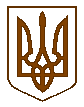 СЛАВУТСЬКА    МІСЬКА    РАДАХМЕЛЬНИЦЬКОЇ    ОБЛАСТІР І Ш Е Н Н Я21 сесії міської ради  VІІІ скликанняПро розгляд заяви ФОП ЧЕРНЯКАДмитра Миколайовича щодо наданнядозволу на виготовлення проекту землеустроющодо відведення земельної ділянки зі зміноюцільового призначення земельної ділянки по вул. Ярослава Мудрого в м. Славутаз подальшою передачею її в користуванняна умовах орендиРозглянувши заяву від 06.10.2022 №7706/21-09/2022 ФОП ЧЕРНЯКА Дмитра Миколайовича щодо надання дозволу на виготовлення проекту землеустрою щодо відведення земельної ділянки зі зміною цільового призначення земельної ділянки площею 300 кв.м (кадастровий номер 6810600000:01:004:0273) по вул. Ярослава Мудрого в м. Славуті з подальшою передачею її в користування на умовах оренди, беручи до уваги необхідність розширення будівлі котельні, яка перебуває у власності заявника та розташована на земельній ділянці по вул. Ярослава Мудрого, 29В, в тому числі для зберігання палива та забезпечення безперебійної роботи котельні, враховуючи необхідність  надання послуг з теплопостачання закладам освіти, охорони здоров’я та населенню міста, з метою недопущення ідентичності в адресах місця розташування земельних ділянок, які утворились в результаті поділу  земельної ділянки з кадастровим номером 6810600000:01:004:0206 та залишилися в користуванні комунального підприємства «Славутська міська лікарня ім. Ф.М. Михайлова» Славутської міської ради,   керуючись ст. ст. 12,  122, 134 Земельного кодексу України, Законом України «Про оренду землі», ст. 50 Закону України «Про землеустрій»,  п. 34 ч. 1 ст. 26 Закону України «Про місцеве самоврядування в Україні»,  міська рада ВИРІШИЛА:1.Внести відомості до Державного земельного кадастру щодо зміни місця розташування земельної ділянки площею 300 кв.м (кадастровий номер 6810600000:01:004:0273) замінивши її місце розташування з «вул. Ярослава Мудрого, 29Г» на «вул. Ярослава Мудрого». 2.Надати ФОП ЧЕРНЯКУ Дмитру Миколайовичу дозвіл на виготовлення проекту землеустрою щодо відведення земельної ділянки зі зміною цільового призначення земельної ділянки площею 300 кв.м (кадастровий номер 6810600000:01:004:0273) по вул. Ярослава Мудрого в м. Славуті із земель - для будівництва та обслуговування будівель закладів охорони здоров'я та соціальної допомоги в землі  - для розміщення, будівництва, експлуатації та обслуговування будівель і споруд об’єктів енергогенеруючих підприємств, установ і організацій з подальшою передачею вказаної земельної ділянки в користування на умовах оренди.3.ФОП ЧЕРНЯКУ Дмитру Миколайовичу звернутися до юридичних або фізичних осіб-підприємців, що мають право на виготовлення документації із землеустрою, розроблену документацію подати на затвердження до Славутської міської ради в порядку, визначеному законодавством.4.Контроль за виконанням даного рішення покласти на постійну комісію з питань регулювання земельних відносин, комунального майна та адміністративно - територіального устрою (Віктора ГАРБАРУКА), а організацію виконання  – на заступника міського голови з питань діяльності виконавчих органів ради Людмилу КАЛЮЖНЮК.            Міський голова                                                                       Василь СИДОРСекретар Славутської міської ради                                Світлана ФЕДОРЧУК Заступник міського голови з питаньдіяльності виконавчих органів влади                             Людмила КАЛЮЖНЮК Начальник відділу з питань регулювання земельних відносинвиконавчого комітету  Славутської міської ради                                                  Наталія ВАСИЛЕНКОНачальник юридичного відділу виконавчого комітету  Славутської міської ради                                                   Тетяна СУКОВА                          	 		  Начальник управління  містобудуваннята архітектури, головний архітекторвиконавчого комітету  Славутської міської ради                                                   Віктор ГЕДЗЮКГоловний спеціаліст - юрист з питань роботи ради юридичного відділу, уповноважена особа з питань запобігання та виявлення корупції у депутатському корпусі Славутської міської ради 			                         Анна КЕДРУН 21 жовтня 2022 р.Славута№ 33-21/2022